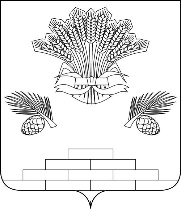 АДМИНИСТРАЦИЯ ЯШКИНСКОГО МУНИЦИПАЛЬНОГО РАЙОНАПОСТАНОВЛЕНИЕ«02» декабря 2019 г. № 837-ппгт ЯшкиноОб утверждении требований, регламентирующих порядок проведения ремонтно-строительных работ по переустройству и (или) перепланировке жилых помещенийВ соответствии со статьей 26 Жилищного кодекса Российской Федерации, Постановлением Правительства Российской Федерации от 28.04.2005 № 266 "Об утверждении формы заявления о переустройстве и (или) перепланировке жилого помещения и формы документа, подтверждающего принятие решения о согласовании переустройства и (или) перепланировки жилого помещения", в целях реализации требований, регламентирующих порядок ремонтно-строительных работ по переустройству и (или) перепланировке жилых помещений, руководствуясь Уставом Яшкинского муниципального района, администрация Яшкинского муниципального района постановляет:1. Утвердить прилагаемые требования, регламентирующие порядок ремонтно-строительных работ по переустройству и (или) перепланировке жилых помещений.2. Опубликовать настоящее постановление в Яшкинской районной газете «Яшкинский вестник».3. Разместить настоящее постановление на официальном сайте администрации Яшкинского муниципального района в информационно-телекоммуникационной сети «Интернет».4. Контроль за исполнением настоящего постановления возложить на первого заместителя главы Яшкинского муниципального района Е.М. Курапова.5. Настоящее постановление вступает в силу с момента его официального опубликования.
И.п. главы Яшкинского муниципального района                                                             Е.М.КураповУтверждены
постановлением администрации
Яшкинского муниципального района
от «02» декабря 2019 г. № 837-пТребования, регламентирующие порядок ремонтно-строительных работ по переустройству и (или) перепланировке жилых помещений1. Настоящие требования устанавливают особенности производства ремонтно-строительных работ по переустройству и (или) перепланировке жилых помещений в целях обеспечения безопасности жизни, здоровья, имущества граждан и юридических лиц, государственного и муниципального имущества.2. Работы по переустройству и (или) перепланировке жилых помещений, производство которых затрагивает безопасность жизни и здоровья граждан, а также конструктивную прочность многоквартирного дома, осуществляются на основе проекта переустройства и (или) перепланировки помещения в многоквартирном доме и жилом доме.3. Проект для проведения работ по переустройству и (или) перепланировке жилого помещения выполняется в соответствии с требованиями действующих технических регламентов и нормативных документов в области строительства и эксплуатации жилых помещений.4. При производстве работ по переустройству и (или) перепланировке жилых помещений не допускается:4.1. Ухудшение условий эксплуатации дома и проживания граждан, в том числе затруднение доступа к инженерным коммуникациям, отключающим устройствам и другие мероприятия (работы), вызывающие ухудшения условий эксплуатации многоквартирного дома и проживания граждан.4.2. Переустройство помещений или смежных с ним помещений, при котором они могут быть отнесены в установленном порядке к категории непригодных для проживания.4.3. Нарушение прочности, устойчивости несущих конструкций здания, при котором может произойти их разрушение.4.4. Нарушение требований строительных, санитарно-гигиенических, эксплуатационных норм и правил пожарной безопасности для многоквартирных домов.4.5. Мероприятия (работы) по переустройству и (или) перепланировке в домах, признанных в установленном порядке аварийными.5. В период проведения работ по переустройству и (или) перепланировке жилого помещения запрещается:5.1. Применять при производстве работ оборудование и инструменты, вызывающие превышение нормативно-допустимого уровня шума и вибрации.5.2. Вести работы без осуществления специальных мероприятий, исключающих причинение ущерба смежным помещениям.5.3. Загромождать и загрязнять строительными материалами и (или) отходами эвакуационные пути, другие места общего пользования.